スポーツ振興くじ助成事業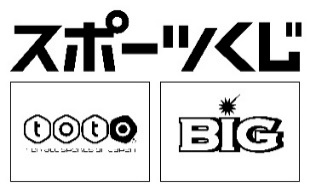 キンボールスポーツ講習会・三重2018参加申込書申込日　：　　　　　年　　　　月　　　　日　　★2018年度の入金手続きが終了しているが会員証がお手元に届いていない方は会員番号の欄において『「申請中」○／○（入金日）』とご記載願います。★備考　（主催者への連絡、要望、質問ほか）　※事前に判明している「集合時間への遅延」「早退」、体力や障がい等による支援や配慮などの連絡、質問など
代表者
連絡先氏名代表者
連絡先住所〒〒〒〒代表者
連絡先TEL.代表者
連絡先FAX.代表者
連絡先携帯TEL.代表者
連絡先e-mail申込者会員番号レフリー番号氏名所属備考①2018-②2018-③2018-④2018-⑤2018-⑥2018-⑦2018-⑧2018-参加
費用◆　受講料　　第１部、2部、会員　　　　　　　　　　　　　／　　500円　×　　　　名一般　　　　　　　　　　　　　／　1,000円　×　　　　名Ｂ級レフリー更新　　　　　　　／　2,000円　×　　　　名エグゼクティブＡ級レフリー更新／　2,000円　×　　　　名エグゼクティブＢ級レフリー更新／　2,000円　×　　　　名　　第3部B級レフリー新規認定試験　　　／　5,000円　×　　　　名　　　　　　 計　　　　　　円◆　受講料　　第１部、2部、会員　　　　　　　　　　　　　／　　500円　×　　　　名一般　　　　　　　　　　　　　／　1,000円　×　　　　名Ｂ級レフリー更新　　　　　　　／　2,000円　×　　　　名エグゼクティブＡ級レフリー更新／　2,000円　×　　　　名エグゼクティブＢ級レフリー更新／　2,000円　×　　　　名　　第3部B級レフリー新規認定試験　　　／　5,000円　×　　　　名　　　　　　 計　　　　　　円◆　受講料　　第１部、2部、会員　　　　　　　　　　　　　／　　500円　×　　　　名一般　　　　　　　　　　　　　／　1,000円　×　　　　名Ｂ級レフリー更新　　　　　　　／　2,000円　×　　　　名エグゼクティブＡ級レフリー更新／　2,000円　×　　　　名エグゼクティブＢ級レフリー更新／　2,000円　×　　　　名　　第3部B級レフリー新規認定試験　　　／　5,000円　×　　　　名　　　　　　 計　　　　　　円◆　受講料　　第１部、2部、会員　　　　　　　　　　　　　／　　500円　×　　　　名一般　　　　　　　　　　　　　／　1,000円　×　　　　名Ｂ級レフリー更新　　　　　　　／　2,000円　×　　　　名エグゼクティブＡ級レフリー更新／　2,000円　×　　　　名エグゼクティブＢ級レフリー更新／　2,000円　×　　　　名　　第3部B級レフリー新規認定試験　　　／　5,000円　×　　　　名　　　　　　 計　　　　　　円◆　受講料　　第１部、2部、会員　　　　　　　　　　　　　／　　500円　×　　　　名一般　　　　　　　　　　　　　／　1,000円　×　　　　名Ｂ級レフリー更新　　　　　　　／　2,000円　×　　　　名エグゼクティブＡ級レフリー更新／　2,000円　×　　　　名エグゼクティブＢ級レフリー更新／　2,000円　×　　　　名　　第3部B級レフリー新規認定試験　　　／　5,000円　×　　　　名　　　　　　 計　　　　　　円